2023 Young Artists and Authors Showcase Application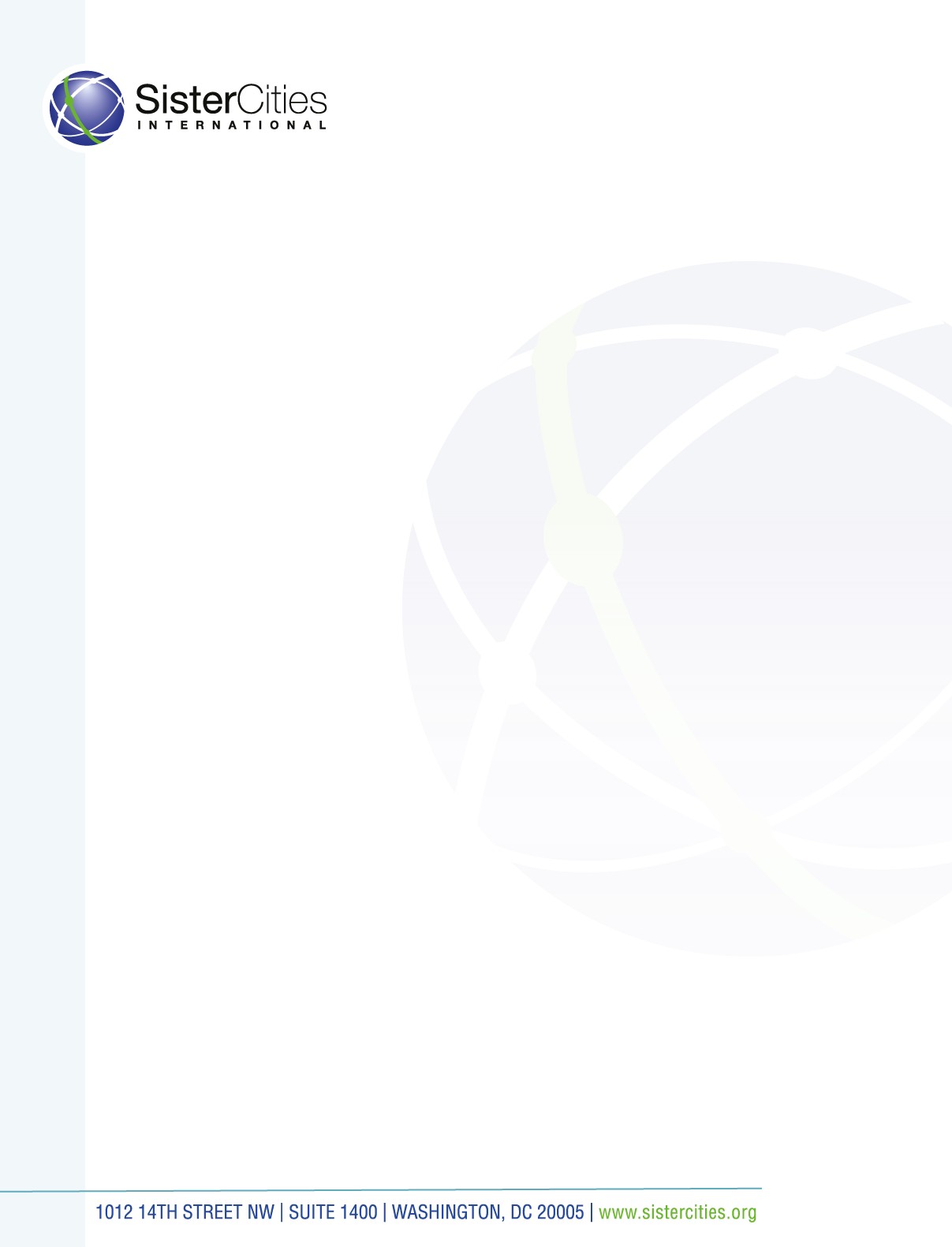 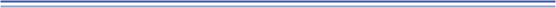 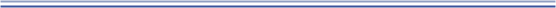 Please find below the 2023 Young Artists and Authors (YAAS) Application Form. Please ensure that all submissions are sent to SCI through the official Google Form found on the website at https://sistercities.org/2023-yaas or sent to youth@sistercities.org. All entries must be submitted and received with a completed application by May 1, 2023, 11:59 PM ET. to be considered for awarding. All starred* fields are required to fill out.*I have reviewed the eligibility criteria for YAAS 2023 and I am ready to start my application.(Check box only if you are submitting with your local Sister Cities Chapter)	Contact InformationOur primary contact method will be email. Therefore, we need a valid email address that you check regularly.*Due to security problems, school email addresses are not acceptable. Please do not provide a school email address in your application.*First and Last Name: 	*Date of Birth: 	*Email Address: 	*Phone Number:	Mailing Address (Applicant)Please provide your residential, physical address.*Address Line 1 :	Address Line 2:	*City and State:	*Zip Code: 	*Country: 	Sister City Program InformationPlease be sure to coordinate with your local sister cities program before sending your application. If you are unsure of what organization you belong to or who your contact person is, please visit our Frequently Asked Questions (FAQ) page. Individual submissions will not be accepted unless approved by the applicant's Sister City Organization.If you are attending from an international city, please state the full name of your Sister City Program.Ex: Boulder - Dushanbe Sister CitiesFor any other questions, please reach out to youth@sistercities.org.*Name of the Sister City Program Sponsoring the Entry	Sister City Contact PersonIf you are unsure who your Sister City Contact Person is, please contact your local program. DO NOT use your personal contact information.*First and Last Name of the Sister City Contact Person:	*Email Address of the Sister City Contact Person:	*Phone Number of the Sister City Contact Person:	*Mailing Address of the Sister City Contact Person (Include Address Line, City, State, Zip Code, and Country: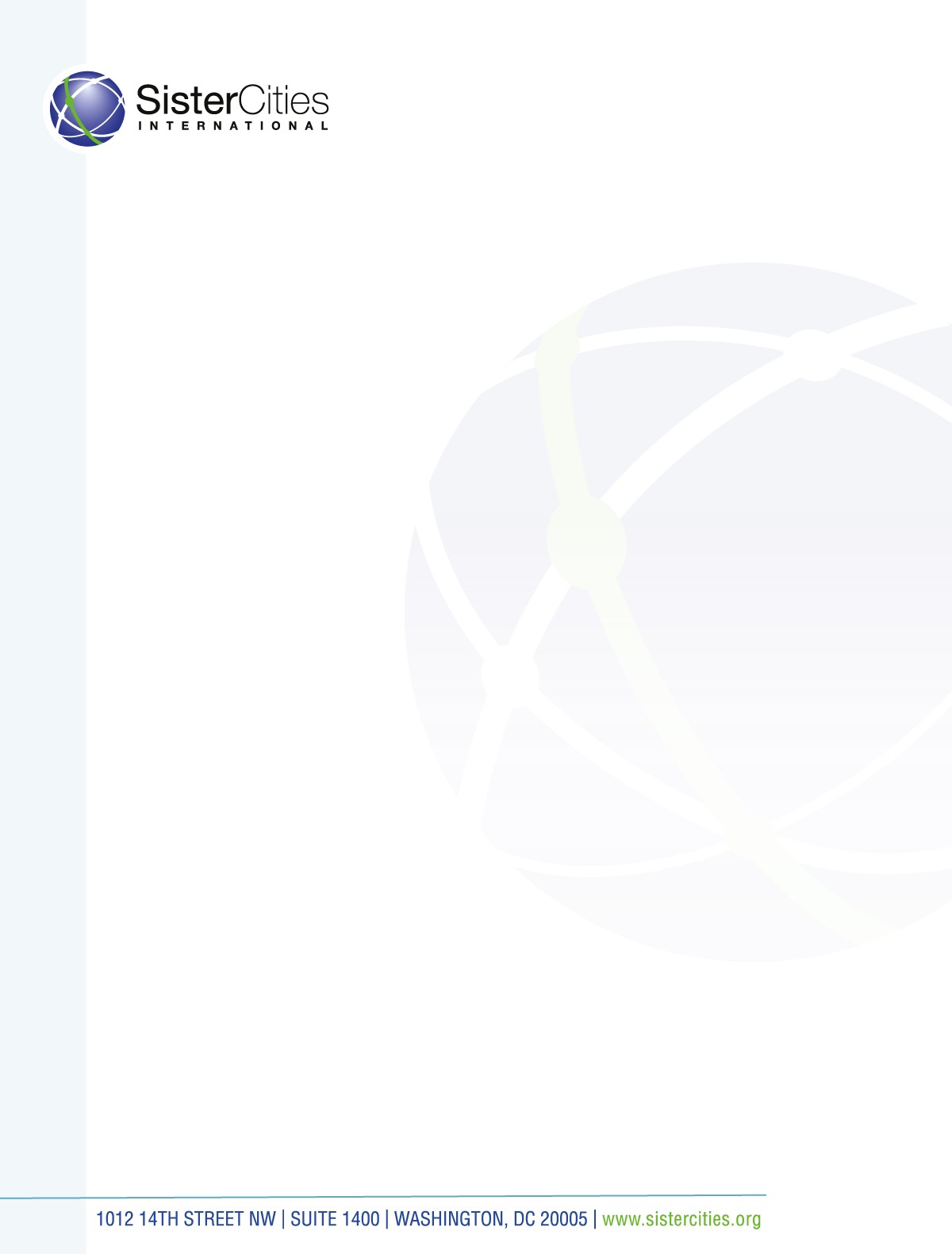 *I have contacted and coordinated my submission with my Sister City above. I understand that failure to specify my Sister City Program can disqualify me from the 2023 Young Artists and Authors Showcase. If you have any questions regarding your Sister City Program please contact us at youth@sistercities.org.Information Regarding Artwork*Title of Art Piece:	*Category (Select one field):.PNG; Photography: .JPEG, .PNG; Poetry: .DOC, .PDF; Essay: .DOC, .PDF; Original Music: .MP3 ONLYArt (Classic Medium) Art (Digital Medium) PhotographyPoetry EssayOriginal Music*Medium & Tools:Please mention which medium (s) you used to create your artwork. Ex: Watercolor, acrylic etc.Description of the ArtworkIn no more than 700 characters, please tell us what inspired you to create this work and any other description or context you would like to provide. You are encouraged to discuss how your local communities and/or sister cities are approaching this year’s theme. You can talk about collaborative efforts between communities, give project examples, or explore areas of potential cooperation within food security/sustainability ﬁeld.Please note that this section should be written by the student.*Description:	Additional Questions*Is it your first time participating in the Showcase?*Legal Consent:I understand that all showcase entries become the artistic property of Sister Cities International. Although the artist retains his/her/their copyright to the submitted artwork, by submitting this entry, I hereby grant to Sister Cities International a perpetual, non-exclusive, fully transferable and sublicensable right and license to use, reproduce, publicly perform, display, and distribute the submitted artwork through all media now known or hereafter developed, including without limitation any future publication use in promotional material and/or online service with no compensation other than credit with the artist’s name and community. The license rights granted to Sister Cities International shall include the right to translate, alter, modify, and make derivative works of the artwork without limitation. By submitting a photograph of the artist’s artwork, I represent and warrant that I have the right to grant to SCI the unrestricted use of the photograph. I have secured all licenses necessary for creating audio recordings. Sister Cities International takes no responsibility and will not compensate for any lost or damaged artwork. I agree to abide by all the rules and terms of the showcase and agree to waive all claims of any kind against the showcase organizers.Thank you! Please email us at youth@sistercities.org if you have any questions.